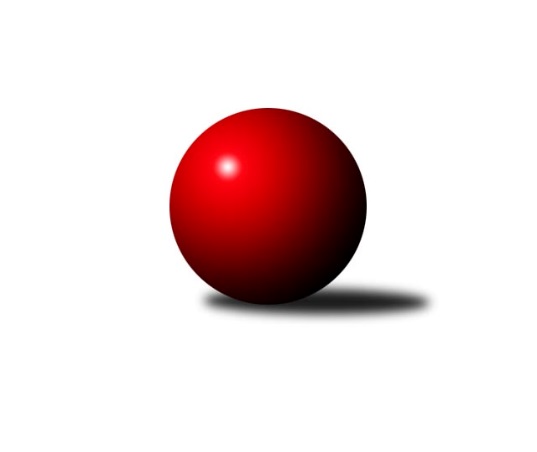 Č.7Ročník 2014/2015	1.11.2014Nejlepšího výkonu v tomto kole: 3205 dosáhlo družstvo: TJ Sokol Kdyně3.KLM A 2014/2015Výsledky 7. kolaSouhrnný přehled výsledků:TJ VTŽ Chomutov	- SK Škoda VS Plzeň 	5:3	3116:3112	11.0:13.0	1.11.TJ Lokomotiva České Budějovice 	- KK Karlovy Vary	6:2	3136:3065	14.0:10.0	1.11.TJ Kovohutě Příbram 	- TJ Lokomotiva Cheb 	3:5	3085:3144	13.0:11.0	1.11.TJ Blatná	- Vltavan Loučovice	5:3	3192:3142	12.5:11.5	1.11.TJ Slovan Karlovy Vary	- TJ Sokol Kdyně	4:4	3189:3205	11.5:12.5	1.11.CB Dobřany 	- TJ Jiskra Hazlov 	5:3	3147:3140	10.5:13.5	1.11.Tabulka družstev:	1.	TJ Kovohutě Příbram	7	5	0	2	30.5 : 25.5 	89.0 : 79.0 	 3157	10	2.	KK Karlovy Vary	7	4	1	2	33.0 : 23.0 	91.0 : 77.0 	 3103	9	3.	CB Dobřany	7	4	1	2	32.0 : 24.0 	81.0 : 87.0 	 3203	9	4.	SK Škoda VS Plzeň	7	4	0	3	32.0 : 24.0 	88.5 : 79.5 	 3212	8	5.	Vltavan Loučovice	7	4	0	3	30.0 : 26.0 	83.0 : 85.0 	 3143	8	6.	TJ Blatná	7	4	0	3	29.0 : 27.0 	88.5 : 79.5 	 3189	8	7.	TJ Lokomotiva České Budějovice	7	4	0	3	29.0 : 27.0 	85.5 : 82.5 	 3117	8	8.	TJ VTŽ Chomutov	7	4	0	3	26.0 : 30.0 	79.5 : 88.5 	 3159	8	9.	TJ Slovan Karlovy Vary	7	2	1	4	25.0 : 31.0 	75.5 : 92.5 	 3124	5	10.	TJ Jiskra Hazlov	7	2	0	5	26.0 : 30.0 	91.5 : 76.5 	 3193	4	11.	TJ Lokomotiva Cheb	7	2	0	5	21.0 : 35.0 	72.5 : 95.5 	 3157	4	12.	TJ Sokol Kdyně	7	1	1	5	22.5 : 33.5 	82.5 : 85.5 	 3215	3Podrobné výsledky kola:	 TJ VTŽ Chomutov	3116	5:3	3112	SK Škoda VS Plzeň 	Stanislav ml. Šmíd ml.	152 	 124 	 121 	126	523 	 1:3 	 546 	 133	144 	 134	135	Jiří Šlajer	Filip Prokeš	108 	 150 	 121 	113	492 	 2:2 	 517 	 130	141 	 143	103	Martin Vít	Stanislav st. Šmíd st.	105 	 120 	 146 	118	489 	 1:3 	 530 	 149	136 	 116	129	Josef Šnajdr	Robert st. Suchomel st.	122 	 140 	 118 	144	524 	 2:2 	 523 	 126	137 	 130	130	Ladislav Filek	Zbyněk Vytiska	131 	 127 	 113 	163	534 	 2:2 	 495 	 141	111 	 115	128	Petr Sachunský	Stanislav Rada	157 	 149 	 109 	139	554 	 3:1 	 501 	 132	119 	 126	124	Milan Vrabecrozhodčí: Nejlepší výkon utkání: 554 - Stanislav Rada	 TJ Lokomotiva České Budějovice 	3136	6:2	3065	KK Karlovy Vary	Martin Voltr	161 	 125 	 130 	134	550 	 4:0 	 502 	 128	123 	 127	124	Pavel Boháč	Pavel Černý	136 	 136 	 132 	159	563 	 3:1 	 469 	 109	117 	 137	106	Petr Čolák	Zdeněk Kamiš	138 	 131 	 160 	126	555 	 3:1 	 524 	 136	120 	 139	129	Jan Vank	Václav Klojda st.	127 	 122 	 90 	119	458 	 1:3 	 533 	 135	113 	 129	156	Jan Sázel	Jan Sýkora	123 	 112 	 121 	127	483 	 1:3 	 516 	 131	135 	 116	134	Josef Ženíšek	Lukáš Klojda	121 	 139 	 145 	122	527 	 2:2 	 521 	 142	124 	 127	128	Václav Kryslrozhodčí: Nejlepší výkon utkání: 563 - Pavel Černý	 TJ Kovohutě Příbram 	3085	3:5	3144	TJ Lokomotiva Cheb 	Luboš Řezáč	148 	 122 	 118 	141	529 	 1:3 	 558 	 141	136 	 127	154	Ladislav Lipták	David Hošek	133 	 130 	 133 	119	515 	 2:2 	 511 	 110	135 	 128	138	Jan Kubík	Petr Polák *1	115 	 116 	 112 	114	457 	 1:3 	 526 	 143	114 	 131	138	Zdeněk Eichler	Josef Hůda	140 	 140 	 123 	136	539 	 4:0 	 496 	 123	133 	 118	122	František Douša	Tomáš Číž	120 	 132 	 127 	130	509 	 2:2 	 518 	 113	133 	 124	148	Jiří Nováček	Oldřich Hendl	143 	 132 	 118 	143	536 	 3:1 	 535 	 135	129 	 135	136	Bohumil Vyleťalrozhodčí: střídání: *1 od 38. hodu Václav ŠeflNejlepší výkon utkání: 558 - Ladislav Lipták	 TJ Blatná	3192	5:3	3142	Vltavan Loučovice	Luboš Lis	119 	 123 	 135 	156	533 	 1:3 	 526 	 130	124 	 139	133	Radek Šlouf	Vít Kobliha	108 	 123 	 132 	129	492 	 2:2 	 497 	 127	126 	 118	126	Josef Gondek	Jiří Vaňata	127 	 115 	 127 	143	512 	 1:3 	 508 	 128	121 	 135	124	Jaroslav Suchánek	Jiří Vokurka	132 	 138 	 126 	133	529 	 2.5:1.5 	 533 	 154	122 	 126	131	Jan Smolena	Evžen Cígl	134 	 161 	 149 	136	580 	 3:1 	 561 	 127	141 	 147	146	Karel Jirkal	Jan Kobliha	141 	 143 	 130 	132	546 	 3:1 	 517 	 145	137 	 116	119	Libor Dušekrozhodčí: Nejlepší výkon utkání: 580 - Evžen Cígl	 TJ Slovan Karlovy Vary	3189	4:4	3205	TJ Sokol Kdyně	František Průša	138 	 103 	 125 	123	489 	 1:3 	 539 	 129	141 	 140	129	Jiří Zenefels	Tomáš Pavlík	129 	 150 	 123 	148	550 	 2.5:1.5 	 551 	 129	135 	 147	140	Jan Lommer	Tomáš Beck st.	136 	 156 	 139 	139	570 	 2:2 	 559 	 149	142 	 145	123	Tomáš Timura	Petr Beseda	148 	 152 	 128 	130	558 	 3:1 	 515 	 127	119 	 146	123	Michael Kotal	Václav Hlaváč st.	150 	 121 	 139 	127	537 	 3:1 	 457 	 119	124 	 103	111	Jiří Benda st.	Jiří Hojsák	106 	 130 	 134 	115	485 	 0:4 	 584 	 134	145 	 146	159	David Machálekrozhodčí: Nejlepší výkon utkání: 584 - David Machálek	 CB Dobřany 	3147	5:3	3140	TJ Jiskra Hazlov 	Michal Šneberger	111 	 119 	 131 	126	487 	 1:3 	 510 	 126	125 	 148	111	Petr Haken	Milan Bek	110 	 134 	 122 	140	506 	 0.5:3.5 	 551 	 137	134 	 123	157	Miroslav Repčík	Josef ml. Fišer ml.	126 	 133 	 140 	147	546 	 4:0 	 474 	 115	122 	 104	133	Vladimír Veselý st.	Jan Koubský	121 	 130 	 137 	125	513 	 1:3 	 528 	 128	148 	 108	144	Ota Maršát st.	Martin Provazník	147 	 128 	 134 	143	552 	 2:2 	 549 	 127	137 	 127	158	Stanislav Novák	Radek Kneř	144 	 135 	 127 	137	543 	 2:2 	 528 	 122	127 	 130	149	Michael Wittwarrozhodčí: Nejlepší výkon utkání: 552 - Martin ProvazníkPořadí jednotlivců:	jméno hráče	družstvo	celkem	plné	dorážka	chyby	poměr kuž.	Maximum	1.	Josef ml. Fišer  ml.	CB Dobřany 	567.75	372.9	194.9	2.8	4/4	(605)	2.	Václav Kuželík  ml.	TJ Sokol Kdyně	565.00	362.7	202.3	3.0	3/4	(586)	3.	Ladislav Lipták 	TJ Lokomotiva Cheb 	560.25	376.5	183.8	1.9	4/4	(582)	4.	Jaroslav Roj 	TJ Kovohutě Příbram 	554.80	367.6	187.2	1.8	5/5	(567)	5.	Matěj Novák 	TJ Jiskra Hazlov 	553.17	372.8	180.3	2.8	3/4	(562)	6.	Evžen Cígl 	TJ Blatná	548.50	366.6	181.9	2.5	4/5	(580)	7.	Michael Kotal 	TJ Sokol Kdyně	547.67	359.2	188.5	3.5	3/4	(578)	8.	David Machálek 	TJ Sokol Kdyně	547.61	365.0	182.6	2.3	3/4	(584)	9.	Jiří Zenefels 	TJ Sokol Kdyně	547.25	363.3	184.0	3.0	4/4	(560)	10.	Stanislav Novák 	TJ Jiskra Hazlov 	545.31	361.1	184.3	3.2	4/4	(598)	11.	Karel Jirkal 	Vltavan Loučovice	544.40	359.5	184.9	2.5	5/5	(566)	12.	Tomáš Pavlík 	TJ Slovan Karlovy Vary	544.33	361.6	182.7	2.8	5/5	(574)	13.	Jan Koubský 	CB Dobřany 	543.00	363.4	179.6	4.8	4/4	(569)	14.	Jakub Solfronk 	SK Škoda VS Plzeň 	542.33	370.6	171.8	4.2	3/4	(571)	15.	Jiří Vokurka 	TJ Blatná	542.00	362.1	179.9	3.1	5/5	(566)	16.	Petr Polák 	TJ Kovohutě Příbram 	541.80	362.2	179.6	3.7	5/5	(577)	17.	Martin Provazník 	CB Dobřany 	540.63	357.4	183.3	4.0	4/4	(572)	18.	Jiří Nováček 	TJ Lokomotiva Cheb 	540.44	364.4	176.1	4.3	4/4	(598)	19.	Václav Krysl 	KK Karlovy Vary	539.81	363.9	175.9	6.8	4/4	(565)	20.	Michael Wittwar 	TJ Jiskra Hazlov 	539.44	365.6	173.8	3.8	4/4	(570)	21.	Jan Kobliha 	TJ Blatná	539.40	359.9	179.5	3.6	5/5	(552)	22.	Pavel Boháč 	KK Karlovy Vary	538.67	344.7	194.0	3.0	3/4	(579)	23.	Martin Voltr 	TJ Lokomotiva České Budějovice 	538.44	360.1	178.4	3.1	4/4	(601)	24.	Martin Vít 	SK Škoda VS Plzeň 	537.63	366.1	171.5	4.1	4/4	(579)	25.	Tomáš Timura 	TJ Sokol Kdyně	536.67	355.5	181.2	5.8	3/4	(559)	26.	Tomáš Beck  st.	TJ Slovan Karlovy Vary	536.67	362.0	174.7	5.8	4/5	(588)	27.	Oldřich Hendl 	TJ Kovohutě Příbram 	536.13	359.4	176.7	1.9	5/5	(578)	28.	Petr Haken 	TJ Jiskra Hazlov 	535.63	355.3	180.3	3.6	4/4	(569)	29.	Jan Smolena 	Vltavan Loučovice	535.38	351.3	184.1	5.5	4/5	(557)	30.	Luboš Lis 	TJ Blatná	535.25	361.2	174.1	4.8	4/5	(573)	31.	Josef Ženíšek 	KK Karlovy Vary	534.19	362.6	171.6	3.8	4/4	(552)	32.	Milan Vrabec 	SK Škoda VS Plzeň 	534.00	361.6	172.4	7.2	4/4	(563)	33.	Zbyněk Vytiska 	TJ VTŽ Chomutov	533.63	362.0	171.6	4.6	4/4	(565)	34.	Radek Šlouf 	Vltavan Loučovice	532.92	357.0	175.9	3.5	4/5	(571)	35.	Jan Lommer 	TJ Sokol Kdyně	532.75	364.2	168.6	6.9	4/4	(551)	36.	Petr Sachunský 	SK Škoda VS Plzeň 	531.94	362.7	169.3	6.0	4/4	(562)	37.	Pavel Černý 	TJ Lokomotiva České Budějovice 	531.19	365.9	165.3	4.8	4/4	(563)	38.	František Průša 	TJ Slovan Karlovy Vary	530.50	344.8	185.8	6.4	4/5	(559)	39.	Jiří Vaňata 	TJ Blatná	530.42	367.3	163.1	4.8	4/5	(547)	40.	Libor Dušek 	Vltavan Loučovice	530.27	359.0	171.3	4.9	5/5	(571)	41.	Stanislav ml. Šmíd  ml.	TJ VTŽ Chomutov	529.13	357.8	171.3	3.9	4/4	(554)	42.	Stanislav Rada 	TJ VTŽ Chomutov	528.56	365.7	162.9	7.4	4/4	(554)	43.	Stanislav st. Šmíd  st.	TJ VTŽ Chomutov	528.33	348.7	179.7	4.4	3/4	(555)	44.	Ladislav Filek 	SK Škoda VS Plzeň 	526.42	347.8	178.7	5.1	3/4	(553)	45.	Václav Hlaváč  st.	TJ Slovan Karlovy Vary	525.67	353.7	171.9	2.8	5/5	(558)	46.	Luboš Řezáč 	TJ Kovohutě Příbram 	524.42	348.2	176.3	4.4	4/5	(554)	47.	František Douša 	TJ Lokomotiva Cheb 	523.19	352.9	170.3	5.6	4/4	(554)	48.	Zdeněk Kamiš 	TJ Lokomotiva České Budějovice 	521.69	343.6	178.1	3.2	4/4	(555)	49.	Lukáš Klojda 	TJ Lokomotiva České Budějovice 	521.31	350.8	170.5	7.3	4/4	(570)	50.	Robert st. Suchomel  st.	TJ VTŽ Chomutov	520.75	351.0	169.8	5.7	3/4	(544)	51.	Zdeněk Eichler 	TJ Lokomotiva Cheb 	520.06	354.2	165.9	6.8	4/4	(528)	52.	Jan Sýkora 	TJ Lokomotiva České Budějovice 	519.75	342.2	177.6	4.6	4/4	(560)	53.	Ota Maršát  st.	TJ Jiskra Hazlov 	519.63	360.4	159.3	4.8	4/4	(557)	54.	Jan Sázel 	KK Karlovy Vary	518.44	351.8	166.7	7.2	3/4	(550)	55.	Milan Bek 	CB Dobřany 	517.67	354.1	163.6	8.8	3/4	(550)	56.	Arnošt Filo 	TJ VTŽ Chomutov	517.00	351.3	165.8	5.0	4/4	(541)	57.	Radek Kneř 	CB Dobřany 	516.00	354.3	161.7	7.6	4/4	(550)	58.	David Hošek 	TJ Kovohutě Příbram 	515.58	359.9	155.7	4.7	4/5	(555)	59.	Michal Šneberger 	CB Dobřany 	515.06	352.8	162.3	4.6	4/4	(547)	60.	Pavel Staša 	TJ Slovan Karlovy Vary	514.80	349.5	165.3	5.0	5/5	(567)	61.	Jan Vank 	KK Karlovy Vary	514.38	347.9	166.5	3.5	4/4	(575)	62.	Jiří Benda  st.	TJ Sokol Kdyně	512.75	352.5	160.3	7.6	4/4	(569)	63.	Jaroslav Suchánek 	Vltavan Loučovice	512.10	353.0	159.1	5.6	5/5	(552)	64.	Bohumil Vyleťal 	TJ Lokomotiva Cheb 	508.06	352.9	155.2	8.5	4/4	(535)	65.	Vít Kobliha 	TJ Blatná	506.75	347.6	159.2	8.6	4/5	(527)	66.	Jiří Hojsák 	TJ Slovan Karlovy Vary	505.13	343.3	161.9	8.6	4/5	(518)	67.	Jan Kubík 	TJ Lokomotiva Cheb 	504.94	338.7	166.3	5.1	4/4	(523)	68.	Josef Gondek 	Vltavan Loučovice	503.93	346.3	157.6	5.4	5/5	(547)	69.	Vladimír Veselý  st.	TJ Jiskra Hazlov 	500.38	347.3	153.1	8.3	4/4	(554)	70.	Petr Čolák 	KK Karlovy Vary	500.19	343.0	157.2	7.3	4/4	(569)	71.	Václav Klojda  st.	TJ Lokomotiva České Budějovice 	481.25	349.3	132.0	12.2	4/4	(505)		Martin Trakal 	KK Karlovy Vary	565.00	374.0	191.0	4.0	1/4	(565)		Ondřej Musil 	CB Dobřany 	561.00	375.0	186.0	8.0	1/4	(561)		Pavel Říhánek 	SK Škoda VS Plzeň 	559.00	374.8	184.3	1.5	2/4	(578)		Miroslav Repčík 	TJ Jiskra Hazlov 	551.00	371.0	180.0	9.0	1/4	(551)		Ondřej Šmíd 	TJ VTŽ Chomutov	550.00	366.0	184.0	5.0	1/4	(550)		Josef Hůda 	TJ Kovohutě Příbram 	539.00	370.0	169.0	0.0	1/5	(539)		Jiří Šlajer 	SK Škoda VS Plzeň 	538.33	366.0	172.3	6.3	2/4	(546)		Oldřich Kučera 	SK Škoda VS Plzeň 	533.00	358.0	175.0	5.0	1/4	(533)		Josef Šnajdr 	SK Škoda VS Plzeň 	532.00	343.0	189.0	4.5	2/4	(534)		Jindřich Dvořák 	TJ Sokol Kdyně	530.00	355.5	174.5	3.5	2/4	(544)		Václav Šefl 	TJ Kovohutě Příbram 	529.00	369.0	160.0	7.0	1/5	(529)		Jiří Reban 	TJ Lokomotiva České Budějovice 	526.00	359.0	167.0	12.0	1/4	(526)		Josef st. Fišer 	CB Dobřany 	526.00	372.5	153.5	8.0	2/4	(530)		Dobromil Köriš 	TJ Blatná	524.00	361.0	163.0	10.0	1/5	(524)		Miloš Rozhoň 	TJ Blatná	516.00	368.0	148.0	8.0	1/5	(516)		Roman Köriš 	TJ Blatná	513.00	343.0	170.0	9.0	1/5	(513)		Tomáš Číž 	TJ Kovohutě Příbram 	513.00	347.2	165.8	7.7	3/5	(527)		Robert Weis 	Vltavan Loučovice	511.00	347.3	163.8	6.8	2/5	(521)		Filip Prokeš 	TJ VTŽ Chomutov	505.13	330.8	174.4	8.0	2/4	(528)		Jiří Dohnal 	TJ Sokol Kdyně	504.00	326.0	178.0	7.0	1/4	(504)		Jan Weigert 	TJ Kovohutě Příbram 	501.00	349.0	152.0	10.0	1/5	(501)		Petr Beseda 	TJ Slovan Karlovy Vary	499.67	336.2	163.5	7.0	2/5	(558)		Libor Kupka 	KK Karlovy Vary	497.00	347.0	150.0	11.5	2/4	(560)		Václav Čechura 	KK Karlovy Vary	493.75	349.0	144.8	7.3	2/4	(504)		Petr Kříž 	TJ Kovohutě Příbram 	484.00	338.0	146.0	8.5	2/5	(490)		Martin Jirkal 	Vltavan Loučovice	476.00	332.0	144.0	10.0	1/5	(476)Sportovně technické informace:Starty náhradníků:registrační číslo	jméno a příjmení 	datum startu 	družstvo	číslo startu
Hráči dopsaní na soupisku:registrační číslo	jméno a příjmení 	datum startu 	družstvo	Program dalšího kola:8. kolo7.11.2014	pá	18:00	TJ Lokomotiva Cheb  - Vltavan Loučovice (předehrávka z 10. kola)	8.11.2014	so	10:00	TJ Jiskra Hazlov  - Vltavan Loučovice	8.11.2014	so	10:00	TJ Sokol Kdyně - TJ Blatná	8.11.2014	so	14:00	TJ Lokomotiva Cheb  - TJ Slovan Karlovy Vary	8.11.2014	so	14:00	KK Karlovy Vary - TJ Kovohutě Příbram 	8.11.2014	so	14:00	SK Škoda VS Plzeň  - TJ Lokomotiva České Budějovice 	8.11.2014	so	15:00	CB Dobřany  - TJ VTŽ Chomutov	Nejlepší šestka kola - absolutněNejlepší šestka kola - absolutněNejlepší šestka kola - absolutněNejlepší šestka kola - absolutněNejlepší šestka kola - dle průměru kuželenNejlepší šestka kola - dle průměru kuželenNejlepší šestka kola - dle průměru kuželenNejlepší šestka kola - dle průměru kuželenNejlepší šestka kola - dle průměru kuželenPočetJménoNázev týmuVýkonPočetJménoNázev týmuPrůměr (%)Výkon1xDavid MachálekKdyně5841xEvžen CíglBlatná109.65801xEvžen CíglBlatná5801xPavel ČernýLok. Č.B. 109.525633xTomáš Beck st.Karlovy Vary5702xDavid MachálekKdyně109.455841xPavel ČernýLok. Č.B. 5631xLadislav LiptákCheb108.375581xKarel JirkalLoučovice5611xZdeněk KamišLok. Č.B. 107.965551xTomáš TimuraKdyně5591xStanislav RadaChomutov107.51554